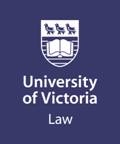 LAW 353A Environmental Law Centre IntensiveBallot and Registration InformationSpring Term 2024_______________________________________________________________________________Deadline: Tuesday, June 6, 2023 at 12:00 noon PT Submit your ballot by email to law.studentservices@uvic.caIn your email subject line, type “BALLOT LAW 353A ELC Intensive”________________________________________________________________________________PLEASE REVIEW CAREFULLY BEFORE SUBMITTING YOUR BALLOTEligibility and Admission to ELC Intensive Admission to LAW 353A Environmental Law Centre Clinic (ELC) Intensive in spring term 2024 will be determined by lottery. In addition, all interested students are required to contact course instructor Professor Deborah Curran (dlc@uvic.ca) in advance to express interest and discuss the ELC Intensive course requirements. There are six places available in ELC Intensive in spring 2024. Registration in ELC Intensive counts towards the requirements of the Concentration in Environmental Law and Sustainability. See the law course registration webpage for information about the Concentration. Lottery DeadlineSubmit your ballot by email to law.studentservices@uvic.ca by no later than Tuesday, June 6, 2023 at 12:00 noon PT to. In your email subject line, type “BALLOT LAW 353A ELC Intensive”.Lottery ResultsParticipating students will be advised of the results of the lottery within a few days of the ballot deadline, and prior to the first day of registration in June. Required Prerequisite CourseLAW 353 Environmental Law Centre Clinic is a required prerequisite course for LAW 353A ELC Intensive. Students who are not currently registered in LAW 353 in summer 2023 and have not successfully completed LAW 353 prior to balloting must ensure they register in ELC in fall term 2023. RegistrationStudents who ballot successfully will be manually registered in LAW 353A ELC Intensive (2.0 units) in spring term 2024 by Law Student Services staff. Students will also be manually registered in LAW 353 ELC 
(1.5 units) in fall 2023 if they have not completed LAW 353 in a previous term.  The Faculty of Law reserves the right to exercise an overriding discretion in regard to the interpretation and application of all priority rules.(Ballot is on next page…)Revised 26 May 2023BallotLAW 353A ELC IntensiveSpring Term 2024Lottery Deadline:  Tuesday, June 6, 2023, 12:00 noon PTSubmit your ballot by email to law.studentservices@uvic.ca.In your email subject line, type “Ballot LAW 353A ELC Intensive”________________________________________________________________________________Name: ______________________________ Title & Pronouns: __________________________Student Number: 	V00__________________________ UVic Email: ____________________Preferred Email: _____________________________Please complete the following:In spring 2024, I will be in: 2L 3L 4L (JD/JID)I am: JD JD/JIDI am: a co-op student	 not a co-op law studentI consulted with Professor Curran regarding ELC Intensive on the following date:     ______________________________I understand that: if I ballot successfully for LAW 353A ELC Intensive in spring 2024 I must complete LAW 353 ELC as the prerequisite course. And that Law Student Services will register me as required, prior to the first day of course registration. if I’m a co-op student, I’ll consult with Co-op Coordinator Francine Proctor prior to balloting if participation in this course will impact my approved schedule.  If I do not obtain a place in LAW 353A ELC Intensive, I understand that I will be added to the waitlist providing I will complete the prerequisite course; and that this does not guarantee me a seat in LAW 353 ELC in fall 2023. Signature:	____________________________ Date:  ______________________________